Министерство сельского хозяйства Российской ФедерацииФГОУ ВПО «Оренбургский государственный аграрный университет»Отчетпо производственной эксплуатационной практикеДеятельность сельскохозяйственного предприятия СПК "колхоз имени Ленина" Новосергиевского районаОренбург-2009г.Содержание1. Производственная деятельность СПК "колхоз имени Ленина"2. Производственно–техническая база3. Эксплуатация машинно–тракторного парка4. Охрана труда5. Дневник практикантаПриложения:Инструкции по охране труда1. Производственная деятельность СПК "колхоз имени Ленина"СПК, колхоз имени «Ленина» расположен на территории Новосергиевского района Оренбургской области, в . от областного центра-города Оренбурга. Связь с населенными пунктами района, а также областным центром осуществляется автомобильным транспортом.СПК, колхоз имени «Ленина» (далее СПК им. «Ленина») состоит из четырех сел (бригад – производственных подразделений): Центральная усадьба СПК им. «Ленина» и усадьба бригады №1 находится в с. Лапаз, усадьба бригады №2 в с. Новокинделька, усадьба бригады №3 - в с. Новородниковка, усадьба бригады №4 – в с. Варшавка. За бригадами закреплены земельные угодья, продуктивный скот и средства производства. Поголовье скота разделено по бригадам с учетом наличия производственных построек и трудоспособности населения.Основными видами деятельности хозяйства являются:- производство, переработка, хранение и реализация сельскохозяйственной продукции;- закуп зерна; зерновых, масличных культур; торговля, закупочная, сбытовая деятельность; - иные виды хозяйственной деятельности.Cуществующее производственное направление – зерно-молочное. К примеру, удельный вес зерна в структуре товарной продукции колхоза за 2006-2008 гг. составил 77.2%, молока – 16.8%, мясного крупнорогатого скота – 6%. Таким образом, конечным этапом производственного цикла хозяйства (СПК, колхоз имени «Ленина») является реализация выращенной и переработанной продукции. Проведя анализ изменений фактически полученного результата позволит определить эффективность функционирования СПК, колхоза имени «Ленина». Раскроем основные характеристики хозяйства посредством следующих таблиц.Таблица-1. Состав и структура земельных угодий СПК, колхоза имени «Ленина»Источник: годовые отчеты.Анализируя данные таблицы, следует отметить, что общая земельная площадь хозяйства на протяжении последних трех лет не менялась и составляет 20480га. Изменения коснулись лишь площади приусадебных участков, коллективных садов и огородов работников хозяйства (в 2008г. не учитывались), а также площади прочих земель (в 2008г.- 134га, так как в прошлые годы всего 7га). В 2008г. наибольшую долю (56,3%) из сельскохозяйственных угодий занимает пашня, наименьшую (7,2%)- сенокосы. Пруды и водоемы занимают незначительную часть- 0,124%. Кроме того, из данной таблицы следует, что площадь сельскохозяйственных угодий за анализируемый период, в том числе пашни оставалась неизменной – 19667 га и 11532 га соответственно, при этом следует отметить значение уровня распаханности - 58,64% (который был неизменным за период 2006-2008гг.). Кроме общего анализа состава и структуры земельных угодий оценим динамику состава и структуры посевных площадей. Таблица-2 Динамика состава и структуры посевных площадейИсточник данных: годовые отчетыТаким образом, анализируя данные таблицы необходимо отметить следующее. За анализируемый период площадь посевов уменьшилась на 585га, в том числе за счет уменьшения площади зерновых и зернобобовых на 323га ( в том числе площади яровых на 403га) и однолетних трав на 430га. В тоже время произошло увеличение площади озимых на 80га, а также площади подсолнечника на 168га. Однако данное увеличение незначительно и существенных изменений в структуру посевных площадей не внесло. Среди главных причин уменьшения площади посевов можно выделить следующие: увеличение материальных затрат на производство, хранение и реализацию продукции растениеводства (ГСМ, запасные части на машины и оборудование), увеличение затрат на оплату труда, удорожание вспомогательного сырья. При этом урожайность сельскохозяйственных культур в среднем за три года составила: зерновых 12.5 ц/га, подсолнечника – 10.3 ц/га, кукурузы на силос – 80.3 ц/га, однолетних трав на сено - 23.2 ц/га, многолетних трав на сено – 7.3 ц/га, естественных кормовых угодий на сено – 9.0 ц/га. Урожайность зерновых колеблется по годам из-за погодных условий. Так, урожайность за три последних года колебалась от 9.5 ц/га до 15.2 ц/га.Подводя итог анализа земельных угодий и посевных площадей хозяйства, проанализируем динамику экономической эффективности использования земельных угодий хозяйства.Таблица – 3. Динамика экономической эффективности использования земельных угодий СПК, колхоза имени «Ленина»Источник: годовые отчетыТаким образом, из анализа таблицы следует, что площадь сельскохозяйственных угодий за анализируемый период, в том числе пашни оставалась неизменной – 19667га и 11532га соответственно. Однако следует отметить достаточно низкий уровень распаханности - 58,64% ( который также никак не изменился за период 2006-2008гг.), что позволяет говорить о том, что имеющиеся сельскохозяйственные угодья используются не достаточно эффективно, что в свою очередь может сказаться на степени их эффективного использования в будущем. Таким образом, охарактеризовав хозяйство по структуре и составу его земельных угодий, а также оценив динамику экономической эффективности их использования, перейдем к следующей группе показателей, характеризующих его производственный потенциал и представим их посредством соответствующих таблиц. Важное значение в деятельности любого хозяйства, в том числе и нашего, имеет состав и структура основных фондов, так как с помощью основных фондов процесс производства в хозяйстве.Таблица – 4. Состав и структура основных фондов СПК, колхоза имени «Ленина» Анализируя данную таблицу, следует отметить, что стоимость зданий и сооружений в период 2006-2008гг. не менялась и составила 14563 тыс. руб. и занимают наибольшую долю в составе основных фондов. Возросла стоимость машин и оборудования в 1,4 раза и составила в 2008г. 10811 тыс. руб., по сравнению с 2004г. Возросла также стоимость продуктивного скота с 4128 тыс.руб. в 2004г. до 5396 тыс. руб. в 2008г. Наименьшую долю в составе и структуре основных фондов занимает рабочий скот(0,6% в 2006г., 0,5% в 2007 и 2008гг.). Следует также отметить, что рост стоимости машин и оборудования говорит о том, что СПК, колхоз имени «Ленина» стремится к более полному обеспечению данной группой основных фондов производственного процесса, так как они играют в этом случае наибольшую роль. Изменения же других групп основных фондов могут быть связаны с износом основных средств, перенесением их стоимости на другие объекты. Поголовье рогатого скота в целом за три года увеличилось с 1951 головы в 2006г. до 2157 голов в 2008 году. Поголовье лошадей уменьшилось с 89 голов до 67 голов за аналогичный период. Затраты кормов на производство единицы продукции животноводства за три года были в пределах плановых, при этом хозяйство полностью обеспеченно животноводческими постройками.Раскроем основные направления производственной деятельности хозяйства, а именно производства и реализации продукции. Таблица - 5. Динамика производства и реализации основных видов продукции СПК, колхоза имени «Ленина»Источник: годовые отчетыТаким образом, из таблицы следует, что объем производства за 2006-2008гг. снизился по всем показателям. Так производство яровых и зерновых в 2008г. снизилось по сравнению с 2006г. на 31551ц. и 6554ц. соответственно, подсолнечника на 1190ц., а молока на 706ц. Причиной этого являются неблагоприятные погодные условия в эти годы (засуха), а также изменением цен на сельскохозяйственную продукцию. Снижение уровня объема производства обусловило снижение уровня реализации продукции (пшеницы на 13276ц., подсолнечника на 2372ц., молока на 761ц.), однако по некоторым показателям он увеличился. Так в 2008г. по сравнению с 2006г. уровень реализации ржи, проса и гречихи вырос на 4028ц., 1591ц. и 2003ц. соответственно, а мяса на 371ц. (обусловлено увеличением площади посевов и урожайности данных культур).Проанализируем обеспеченность СПК, колхоза им. «Ленина» трудовыми ресурсами с использованием следующих показателей и обобщим их в соответствующие таблицы.Таблица – 6. Динамика показателей удельной трудообеспеченностиИсточник: годовые отчетыАнализируя данную таблицу, получаем, что на  сельскохозяйственных угодий в 2008 г. приходилось 2,93 чел., что меньше по сравнению с 2006 г. на 4,9%. Количество скота и птицы на 1 работника, кроме того, увеличилось на 21% и составила 34,2 усл. гол./ чел. в 2008г, однако по сравнению с 2007 г. количество скота и птицы уменьшилось на 6,5%. На 19,9% возросла площадь пашни на 1 механизатора, что связано с уменьшением численности механизаторов, с 72 до 60 человек, и неизменной площадью пашни.Кроме показателей, определённых в выше указанной таблице, обеспеченность хозяйства рабочей силой и их распределение по основным отраслям производства можно охарактеризовать в следующей таблице. Таблица – 7. Динамика состава и структуры работников хозяйства по категориямИсточник: годовые отчетыИз таблицы видно, что общая численность работников, занятых в сельскохозяйственном производстве в 2008 г. уменьшилось на 15 человек (или на 10,94%) по сравнению с 2006 г. В данный период времени, с 2006 по 2008гг., уменьшилась численность постоянных работников, работников торговли и общественного питания (на 3 человека или на 1,1%), служащих (на 0,73%). В то же время увеличилась численность специалистов (на 2,72%), а также работников занятых в подсобных промышленных хозяйствах (на 0,44%). Между тем, численность работников оставалась приблизительно постоянной, что обусловлено потребностью хозяйства в рабочей силе, обслуживающей основное и вспомогательное производство. Это также свидетельствует о стабильности развития хозяйства. Данная таблица также даёт представление о распределении работников по основным отраслям производства. Так, в 2008г. большинство работников, занятых в сельскохозяйственном производстве, составляли работники животноводства (71 человек), что обусловлено ростом удельного веса данной отрасли в общем объёме производства (53,1%) и наименьшая численность работников занята в подсобных промышленных производствах, а также в торговле и общественного питания (17 человек, или 0,1%). Судя по доли производства продукции каждой отрасли, в общем объёме производства, можно говорить о том, что данное распределение работников по отраслям производства является относительно эффективной и оправданной, что также свидетельствует о стабильности развития хозяйства.Кроме приведенных таблиц, анализ состава и структуры трудовых ресурсов можно дополнить следующей таблицей.Таблица – 8. Динамика показателей движения рабочей силыИсточник: годовые отчетыАнализ данной таблицы позволяет говорить о том, что в хозяйстве происходит одновременный процесс снижения как приема работников (в 2008г. по сравнению с 2006г. на 80,2%), так и их увольнения( на 64,5% за то же время). Это позволяет говорить о приблизительно постоянной численности работников и свидетельствует о стабильности развития хозяйства.Определим и охарактеризуем размер и структуру денежной выручки от продажи товаров, продукции, работ, услуг хозяйства.Таблица – 9. Динамика размера и структуры денежной выручки от продажи товаров, продукции, работ, услуг хозяйства.Итак, из данной таблицы видно, что основной отраслью хозяйства является животноводство (ее доля в объеме производства в 2008г. составила 52,05%, в то время как в 2006г. всего 39,4%), которое представлено производством и реализацией молока и мяса КРС (доля производства молока в структуре отрасли в 2006г. - 26,7%, мяса КРС- 18,9%). Следует также отметить, что до 2008г. главной отраслью хозяйства было растениеводство (60,5% в 2006г. и 50,5% в 2005г.), представленное главным образом зерновыми культурами и подсолнечником. Основная причина данного изменения – непостоянство природно-климатических условий, а также изменчивость конъюнктуры рынка сельскохозяйственной продукции.Важной характеристикой любого хозяйства является анализ состава и структуры себестоимости производства и реализации продукции. Итак, определим и охарактеризуем динамику состава и структуры себестоимости производства продукции хозяйства.Таблица – 10. Динамика состава и структуры себестоимости производства и реализации продукции СПК, колхоза имени «Ленина»Анализируя данные таблицы, отметим следующее. Наибольшую долю в структуре себестоимости производства и реализации продукции СПК, колхоза имени «Ленина» занимают материальные затраты(77% в 2006г.) и затраты на оплату труда(15,15% в 2006г.). Также значительную часть занимают отчисления на социальные нужды(3,03% в 2008г.). В данной структуре за 2006-2008гг. следует отметить общий рост затрат до 39877тыс. руб. в 2006г. Однако по некоторым статьям за 2006-2008гг. наблюдалось снижение затрат на оплату труда, социальные нужды - на 0,14%, 1,22%. Однако данное снижение было незначительным и не смогло снизить общую сумму затрат. Это можно объяснить и значительным ростом другой статьи затрат в 2008г. – «материальные затраты» на 4,52% или на7587тыс. руб. по сравнению с 2006г. ( в т.ч. за счет роста стоимости топлива, электроэнергии и работ, услуг сторонних организаций на 7,17%, 1,15% и 2,48% соответственно).Для проведения анализа показателей рентабельности используем следующие таблицы, которые наиболее полно отражают суть поставленной задачи.Таблица – 11. Анализ показателей рентабельности Источник данных: годовые отчетыТаким образом, анализируя представленную таблицу, отметим следующее. Прибыль от продаж за данный период времени снизилась на 582 тыс. руб. (с 3721 до 3139 тыс. руб. соответственно). Однако величина чистой прибыли увеличилась с 4772 тыс. руб. в 2006г. до 6614 тыс. руб. в 2008г. и причина этого увеличение суммы в нереализационных доходов – до 1871 тыс. руб. в 2008г. Также происходило увеличение как выручки от продаж, так и себестоимости проданных товаров - на 11480 и 8668 тыс. руб. соответственно. Однако, несмотря на определенную эффективность использования имеющихся ресурсов хозяйства (в том числе прибыли) следует предложить дальнейшие пути улучшения его использования:1. повышение уровня рентабельности производственной деятельности, а также увеличение размера собственного капитала хозяйства;2. обеспечение роста фондообеспеченности хозяйства и фондовооруженности труда;3. повышение интенсивности использования основных фондов;4.углубление специализации и концентрации сельскохозяйственного производства;5.внедрение ресурсосберегающих и прогрессивных технологий в растениеводстве и животноводстве;6.улучшение организации труда и повышение его интенсивности;7.повышение квалификации кадров хозяйства;8.усиление материального стимулирования труда.Таким образом, применение данного рода предложений, на мой взгляд, будет способствовать более полному и эффективному использованию ресурсов хозяйства (в том числе прибыли) и вместе с тем приведет к увеличению объемов производства и реализации, что, в свою очередь, увеличит доходы хозяйства и соответственно отразится на его прибыли. По прибытию в хозяйства я был назначен на должность и.о заведущего МТМ. В мои обязанности входило: организация труда на территории МТМ, проведение инструктажа по технике безопасности при каждой постановке техники на ремонт, помощь в ремонте, участия в командировках, если таковые требовались в процессе трудовой деятельности, также ведение нарядных документов, документов, отражающих выход. дни работником. В результате чего, я получил определенные навыки в организации труда, ремонте, вождении некоторой техники, а также ощутил ответственность и надобность теоретических знаний, которые получил за время обучения на факультете механизации с/х. Восьмичасовой рабочий день с окладом 1500 рублей в месяц. 2. Производственно–техническая базаВ СПК, колхозе имени «Ленина» насчитывается 67 тракторов всех марок; 15 комбайнов всех марок; 3 кукурузных комбайна КСС-2.6 и 532 единиц сельскохозяйственного инвентаря. Кроме этого в хозяйстве насчитывается 15 грузовых автомобилей марки ЗИЛ, занятые на вывозе урожая с полей хозяйства, а также 5 автомобилей ГАЗ-53, где занятых на техническом обслуживании сельскохозяйственной техники числится - 2шт., на вывозе молока с животноводческих ферм хозяйства – 2шт., и 1 автомобиль занят на привоз в хозяйство ГСМ. Из 67 тракторов- 4 бульдозера; тракторов, занятых на сенокосе и раздаче корма на животноводческих фермах и подвозу кормов – 30 шт.; тракторов, занятых обработкой земельных угодий (вспашка, посев, боронование, культивация) – 25 шт.; 8 тракторов заняты на прочих работах.Из общего числа комбайнов 9 комбайнов непосредственно уборкой зерновых культур (подбор, прямое комбайнирование) и подсолнечника, а оставшиеся 6 комбайнов занимаются свалом зерновых культур.Кукурузные комбайны заняты непосредственно уборкой кукурузы и подсолнечника на силос. Особенностью машинно-тракторного парка хозяйства является то, что большая часть имеющейся сельскохозяйственной техники и сельскохозяйственного инвентаря изношены и нуждаются в проведении ежедневного технического осмотра и ремонте. Однако следует отметить тот факт, что руководство хозяйства постоянно уделяет внимание возможному обновлению машинно-тракторного парка хозяйства. Так, на протяжении последних 4 лет было приобретено: 8 новых зерноуборочных комбайнов марки СК-5 «Нива-Эффект», 4 новых трактора МТЗ-1221 и 4 МТЗ-82, 2 трактора ДТ-75. Следует отметить факт приобретения 2-х грузовых автомобилей ГАЗ-53 и 2-х ЗИЛ-130. В этом году произошло существенное обновление сельскохозяйственного инвентаря. Так были приобретены: 4 плуга (ПЛН-3,5); 10 сеялок, из них СЗУ – 4шт; СЗС-2.1 – 4шт; СУПН-8 – 2шт; 6 культиваторов: КПЭ-3.8 – 2шт; КРН-5.6 – 2шт; КПС-4.2 – 2шт. Исходя из представленной выше информации, следует отметить, что несмотря на все трудности сельскохозяйственного производства, руководство хозяйства постоянно пытается находить возможность обновления его материальной базы, что позволяет хозяйству занимать лидирующие позиции по производству сельскохозяйственной продукции в Новосергиевском районе. Центральная нефтебаза находится в центральной усадьбе колхоза в бригаде №1 с. Лапаз. Отсюда ГСМ поступает на посты заправки в оставшиеся три бригады. Доставка ГСМ производится на специально оборудованных автомобилях. В каждой бригаде имеется отделная ремонтная мастерская. ЦРМ находится в центральной усадьбе с.Лапаз. Все серьезные ремонты производятся в ЦРМ, поскольку там установлены специальные станки и приспособления для ремонта, восстановления деталей. Имеются аккумуляторный, токарный, ремонтный, кузнечный, складской цеха. В ремонтном цеху установлена карнбалка, для удобства снятия агрегатов и частей машин. Так при территории ЦРМ имеется малая и большая эстакады. На прилегающей к ЦРМ находятся гаражи. Там так же производится ремонт и ТО автомобилей хозяйства, и постановка их на хранение. Рядом с гаражами находится машинный двор. Там производится ТО и ремонт комбайнов, а так же постановка их на хранение.Перечень тракторов, сельскохозяйственных машин и орудийТракторы:К-700 – 2шт;Т-170 – 1шт;Т-150 – 9шт;ДТ-75 – 9 (из них 4 бульдозера) шт;МТЗ-1221 – 4шт;МТЗ-82 - 6шт;МТЗ-80 – 9шт;МТЗ-50 – 6шт;ЮМЗ-6 – 5шт;Т-40 – 3шт;Т-4 – 10шт;Т-25 – 2шт;Т-16 – 1шт.Прицепы тракторные:ПТС-4 – 10шт;ПТС-9 – 5шт;ПТС-12 – 7шт.ПТС-6 – 1шт.2ПТС-4 – 8шт.Комбайны:СК-5-Нива-Эффект – 8шт;СК-5-Нива – 5шт;Дон-1500 – 2шт.Сцепки:СП-11 -14шт;СП-16 – 8шт;Кукурузный комбайн:КСС-2.6 – 3шт.Сельхозинвентарь:Прицепы для борон – 15шт;Ворошилка роторная – 2шт;Катки – 17шт;Культиватор-КПЭ-3.8 – 9шт;Культиватор-КРН-5.6 – 8шт;Культиватор-КПС-4.2 – 10шт;БД-4 – 1шт;БД Т– 2шт;Бороны – 340шт; Сеялки СЗП-3.6 – 19шт; Сеялки СЗУ – 5шт;Сеялки СЗС-2.1 – 41шт;Сеялки СУПН-8 – 5шт;Косилка двухбрусная – 8шт;Плуг ПН – 20шт;Косилка роторная – 3шт;Грабли – 4шт;Лопата лобовая «ДТ» - 4шт;Лопата косая «Т-150» -4шт;Лопата «К-700» -1шт;Стогометатель-погрузчик – 4шт;Сварка походная – 4шт;Приспособление для уборки подсолнечника – 6шт3. Эксплуатация машинно-тракторного парка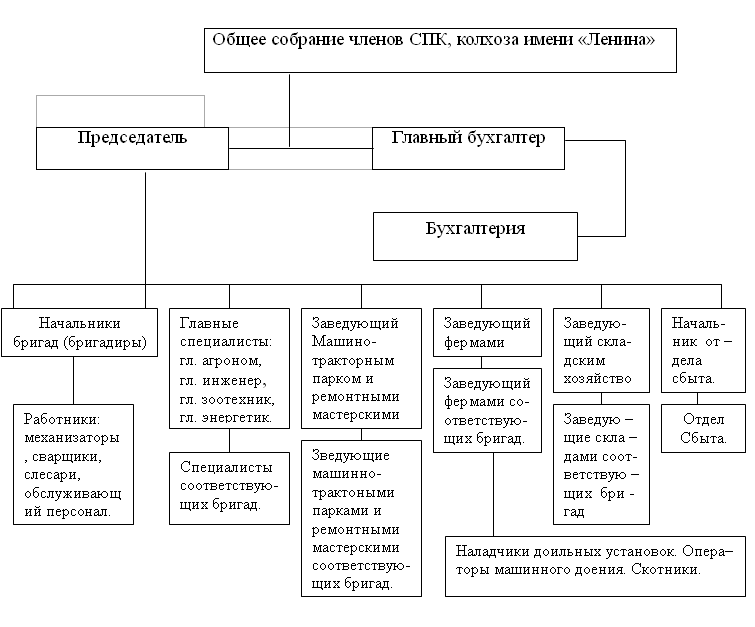 Рисунок 1. Структура управления в СПК, колхозе имени «Ленина»Данная структура управления, ее четко выраженный характер и командный тип управления, позволяет ставить и решать поставленные задачи с максимальной эффективностью.Таблица – 12. Анализ работ грузового автотранспорта за 2006-2008гг.Таблица – 13. Сведения о работе тракторного паркаТехнология механизированного возделывания и уборки сельскохозяйственных культурПод технологией понимается установленный перечень и чередование той или иной культуры, разработанной с учетом зональных условий. Перечень операций определяет операционную технологию возделывания с/х культур, устанавливает способы, средства, сроки выполнения операций. Данные вносят в технологические карты на возделывание, которые составляются в хозяйстве по отдельным культурам (на 100 или 1000 га) или по полям севооборота.В настоящее время используется:А - высокие, 80%;Б - интенсивные, 60%;В - нормальные, 40%.А - ставят перед собой задачу получения 80%-го урожая от биологической возможности культуры на основании новейших достижений науки и техники.Б - ставят перед собой задачу получения 60%-го урожая от биологической возможности культуры на основании удобрений и высокого уровня механизации.В - ставят перед собой задачу получения 40%-го урожая от биологической возможности культуры.Порядок разработки операционной технологии:- изучить свойства обрабатываемых материалов;- определить агросроки;- подобрать (скомплектовать) агрегаты;- установить агротребования;- установить режимы работы машины, обеспечивающие оптимальное количество (регулирование машин);- произвести подготовку поля, загона, выбрать способ движения и поворота;- разработать методы контроля качества операций;- указать основные правила противопожарной безопасности;- указать правила охраны окружающей среды;- установить порядок оплаты труда. Подготовка агрегата к работе включает:подготовку трактора (расстановка ходовых колес на нужную колею, проверка и установка необходимого давления в шинах, натяжение гусениц, проверка свободного хода рулевого колеса и усилия на нем, свободного хода и усилия на педалях, установка механизма навески или прицепной скобы, обтекателей, визирного устройства, следоуказателя, освещения для работы в ночное время, двухсторонней связи механизатора с обслуживающим персоналом и т.п.);подготовку машины (расстановка рабочих органов и их регулировка, проверка ходовых колес, установка нормы высева, глубины хода и т.п.);подготовку сцепки (правильное присоединение удлинителей, установка вылета маркера и т.п.);составление агрегата (присоединение машин к сцепке и сцепки к трактору, проверка правильности составления агрегата, при необходимости - определение наименьшего радиуса поворота агрегата).Подготовка поля к работе включает:осмотр поля, удаление посторонних предметов, ограждение опасных мест;разбивку поля на загоны с учетом нужного направления движения агрегата, выбранного способов движения и поворотов, нарезку загонов, поворотных полос;указания на поле мест заправки или разгрузки, прокашивание транспортных магистралей, противопожарное скашивание загонов.Техническое обслуживание, хранение и ремонт машинТехническое обслуживание машинРазличаю техническое обслуживание при эксплуатационной обкатке, использовании, хранении и особых условиях работы тракторов и машин.При эксплуатационной обкатке тракторов и машин техническое обслуживание проводят поэтапно: при подготовке при подготовке к обкатке, в процессе обкатки и по окончании обкатки.При использовании тракторов и машин предусматриваются следующие виды технического обслуживания: ежесменное, номерные (ТО-1, ТО-2, ТО-3), сезонное.Техническое обслуживание тракторов и машин при хранении (при подготовке, в процессе хранения и при снятии).Техническое обслуживание в особых условиях учитывает особенности эксплуатации тракторов на песчаных, каменистых и болотистых почвах, в пустынях, высокогорных условиях и при низких температурах.Периодичность технического обслуживания для тракторов и комбайнов установлена в моточасах наработки. Периодичность технического обслуживания несамоходных машин установлена в часах основной работы под нагрузкой. Периодичность технического обслуживания может указываться в других единицах, эквивалентных наработке (литры израсходованного дизельного топлива - для тракторов, комбайнов и сложных самоходных машин; физические и условные эталонные гектары; килограммы или тонны выработанной продукции и пр.)4. Охрана труда в хозяйствеМеханизаторов не достигших 17–летнего возраста – нет. Средний возраст механизаторов – 30 лет. Когда я принял свои должностные обязанности, я ознакомился с документами по технике безопасности и провел инструктаж с рабочим персоналом. Так же в дальнейшем мне приходилось проводить инструктаж при каждой постановке технике на ремонт, рабочий ставил свою роспись о том, что он прослушал инструктаж и только после этого приступал к ремонту.Рабочий дневникПервая рабочая неделяВторая рабочая неделяТретья рабочая неделяЧетвертая рабочая неделяколхоз земельный тракторный паркПятая рабочая неделяШестая рабочая неделяГлавный инженер СПК колхоз им. «Ленина» Пузырев А.В.ПриложениеИнструкции по охране труда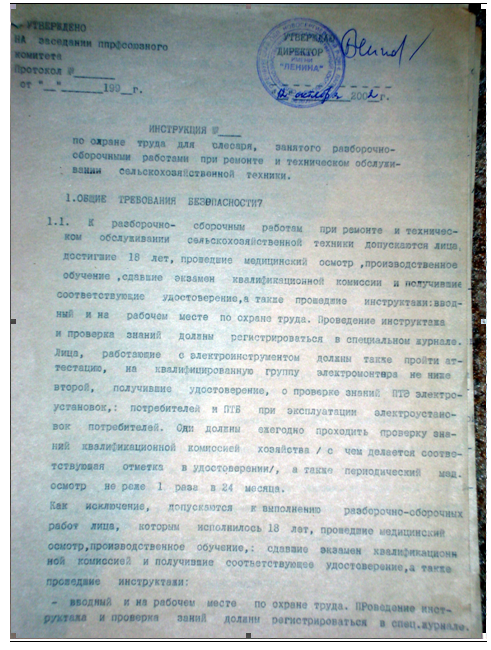 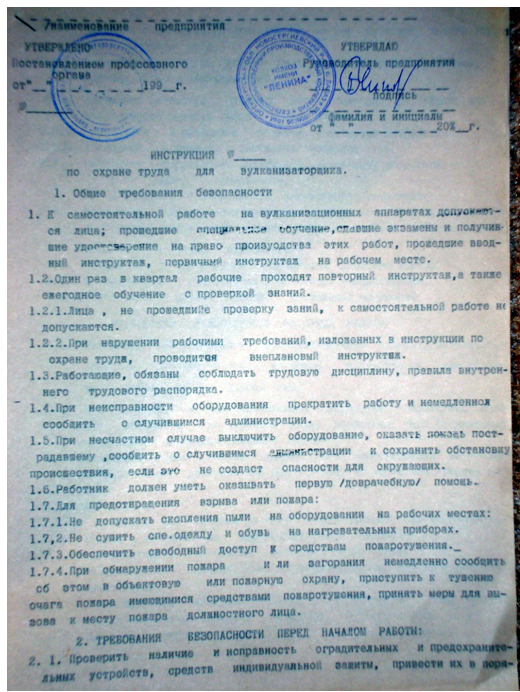 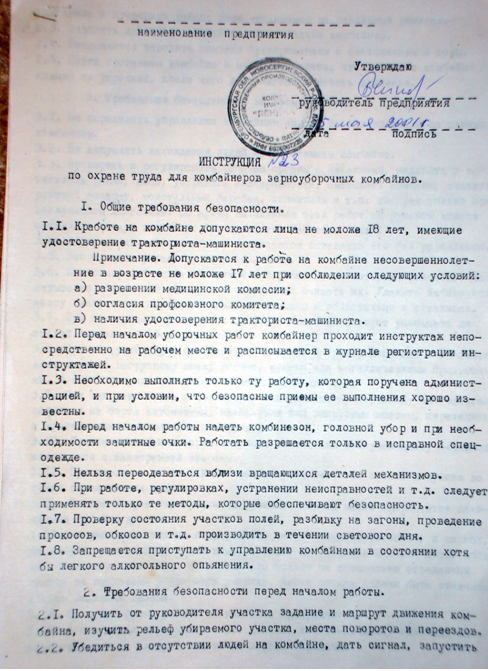 Размещено на Виды земельныхугодий2006г.2006г.2007г.2007г.2008г.2008г.Виды земельныхугодийПлощадь,гав % китогу Площадь,гав % к итогуПлощадь,гав % к итогуОбщая земельная площадьСельскохозяйственные угодья, из них- пашня- сенокосы-пастбищаПлощадь лесаДревесно-кустарниковые растенияПруды и водоемыПриусадебные участки, кол-лективные сады и огороды работников хозяйстваДороги (км)БолотаПрочие земли20480196671153214726663146393211271109710096,156,37,232,60,71,90,1240,60,50,040,03620480196671153214726663146393211271109710096,156,37,232,60,71,90,1240,60,50,040,0362048019667115321472666314639321-110913410096,156,37,232,60,71,90,124-0,50,040,636Показатели2006г.2006г.2007г.2007г.2008г.2008г.Измененияв 2008г. посравнению с2006г.(+,-),гаПоказателигав % китогугав % китогугав % китогуИзмененияв 2008г. посравнению с2006г.(+,-),гаПлощадь посева, всего114511001106610010866100-585в том числе:зерновые и зернобобовые695860,7693562,7663561,1-323из них: озимые зерновые яровые зерновые10208,94664,2110010,180из них: озимые зерновые яровые зерновые593851,8646958,5553551,0-403подсолнечник7226,36005,48908,2168многолетние травы215318,8215319,5215319,8-однолетние травы121810,69788,87887,3-430кукуруза на силос4003,64003,64003,6-Показатели2006г.2007г.2008г.Изменения в 2008г. по сравнению с 2006г. (+,-)Площадь сельскохозяйственных угодий, га196671966719667-в т.ч. пашня115321153211532-Уровень распаханности, %58,6458,6458,64-Посевная площадь, га114511106610866-585Коэффициент использованияпашни, %99,3995,9694,22-5,17Произведено на  сельскохозяйственных угодий, ц:молокамяса (в живой массе)197,6522,31198,8925,36190,5922,99-7,060,68Произведено на  пашни, ц:зернаподсолнечникаприроста КРС834,3386,2722,08572,7944,8822,87453,2874,3721,42-381,05-11,9-0,66Приходится на 100га сельскохозяй-ственных угодий КРС, гол22,6923,5423,640,95Виды основных фондов2004г.2004г.2005г.2005г.2006г.2006г.Виды основных фондовстоимость,тыс. руб.в % китогустоимость,тыс. руб.в % китогустоимость,тыс. руб.в % китогуЗданияСооруженияМашины и оборудованиеТранспортные средстваРабочий скотПродуктивный скотДругие виды основных средств1456397647969153426941281027430,020,116,43,20,68,521,214563976410906144526948031027428,918,820,92,80,59,218,914563976410811141326953961027427,718,620,62,70,510,319,6Итого485011005202410052490100в том числе:производственныенепроизводственные241742432749,850,2276972432753,246,8281632432753,746,3Показатели2006г.2007г.2008г.Изменения в 2008г. посравнению с 2006г.(+,-)Произведено:-зерновые и зернобобовые - всего, циз них:- озимые зерновые-яровые зерновые-подсолнечника-молока-мяса КРС83433231166031786271976522085727950285225144881988922874532816562287667437190592142-38105-6554-31551-1190-706-66Реализовано, ц:-зерновые и зернобобовые - всегоиз них:пшеницарожьпросогречиха- ячмень-подсолнечника-молока-мяса КРС332542297610223748-852216254136521669123253313354524563041781530321612840097001425115982851-6150154931736-4854-13276402815912003--2372-761371Показатели2006г.2007г.2008г.2008г. в %к 2006г.Объем часовой производственной нагрузки, чел - час на 1 работникаКоличество работников на  сельскохозяйственных угодий, чел.Площадь пашни на 1 механизатора, гаКоличество скота и птицы на 1 работника животноводства, усл. гол/чел.21583,08160,225,421612,92167,136,619352,93192,234,289,795,1119,9121Категории работниковСреднегодовая численность, чел.Среднегодовая численность, чел.Среднегодовая численность, чел.Структура по категориям,%Структура по категориям,%Структура по категориям,%Измененияв структуре 2008г. посравнению с2005г. (+,-) , % Категории работников2006г.2007г.2008г.2006г.2007г.2008г.Измененияв структуре 2008г. посравнению с2005г. (+,-) , % Работники, занятые в сельскохозяйствен-ном производствев том числе:-рабочие постоянные-рабочие сезонные и и временные -служащиеиз них: руководители специалисты308251-571025292235-571027293229856103293,6296,6-17,333,047,694,1975,8-18,393,238,0694,5273,872,5818,063,2310,320,9-22,732,580,730,192,72Работники, занятые в подсобныхпромышленныхпредприятиях и промыслах6671,821,942,260,44Работники торговли, и общественногопитания77102,132,263,231,1Работники, занятые в строительстве хоз.способом85-2,431,61--2,43Всего работников329310310100100100-Показатели2004г.2005г.2006г.2006г. в % к2004г.Среднесписочная численность, чел.32931031094,2Принято за год, чел.104220Уволено за год, чел., в том числе:- за нарушение трудовой дисциплины- по собственному желанию4271112550Коэффициенты:- оборота по приему- оборота по выбытию- текучести рабочей силы3,031,81,81,32,62,60,60,640,6419,835,535,5Группы отраслей2006г.2006г.2007г.2007г.2008г.2008г.Группы отраслейСумма,тыс. руб.В % к итогуСумма,тыс. руб.В % к итогуСумма,тыс. руб.В % к итогуРастениеводство, всегов том числе: зерно- подсолнечник- прочая продукция-продукция растениевод-ства собственного произ-водства, реализованная в переработанном виде123446072478453295660,529,723,42,64,8128359183283319662350,536,211,20,82,31212982442349383115346,931,99,11,54,4Животноводство, всегов том числе: скотоводство- всего в т.ч. мясо КРСпрочие виды животных-молоко-прочая продукцияживотноводства-продукция животноводст-ва собственного производ-ства, реализованная в переработанном виде805328762800764687-49039,414,0813,680,423,0-2,4123066171609576538243232148,524,324,00,321,21,71,31368648754875-7146374129152,0518,918,9-26,71,455,0ТоварыРаботы и услуги3160,010,09242180,140,86493250,21,3Всего204161002538310025815100Элементы затрат2006г.2006г.2007г.2007г.2008г.2008г.Изменения в структуре2008г. посравнению с2006г.(+,-),%Элементы затраттыс. руб.в %китогутыс. руб.в %китогутыс. руб.в %китогуИзменения в структуре2008г. посравнению с2006г.(+,-),%1.Затраты на оплату труда487615,29602816,77604315,15-0,142. Отчисления насоциальные нужды13564,2516764,6612093,03-1,223. Материальные затра-Ты, всего2311872,482665074,123070577,04,52в том числе:- сырье и материалы- топливо- электроэнергия- работы и услуги сторон-них организаций48294774861389315,1414,972,712,21598060901300683916,6316,943,6219,02441788291537585611,0822,143,8514,69-4,067,171,152,484. Амортизация основ-ных средств16155,067071,979392,35-2,715. Прочие затраты9292,918922,489812,46-0,45Итого:318941003595310039877100-Наименование показателя2006г.2007г.2008г.Изменение 2008г. к2006г.(+, -)Прибыль от продаж, тыс. руб. Чистая прибыль, тыс. руб. Выручка от продажи товаров, продукции, работ услуг, тыс. руб. Себестоимость проданных товаров, продукции, работ услуг, тыс. руб.Среднегодовая сумма собственного капитала, тыс. руб. Среднегодовая сумма долгосрочных заемных средств, тыс. руб.Среднегодовая сумма основных средств, тыс. руб.Среднегодовая сумма стоимости имущества, тыс.руб. Рентабельность продаж, % Рентабельность собственного капитала, % Фондорентабельность, % Рентабельность основной деятельности, % Экономическая рентабельность, %3721477221368176474325471126899,54933017,4111,0313,8321,099,6742115103255882137740020858,550262,547411,516,4612,758,3819,6910,7631396614328482970935726,51025,55225746342,59,5618,516,0110,5714,27-5821842114808668-7527,5314,525357,5-2987,5-7,857,48-7,82-10,524,6Статьи затратЕдин. измер.2006г.2007г.2008г.Общая грузоподъемностьтонн193.4229.4256.9Машино-дни пребывания в хозяйствеМ/дни178851866621170Машино-дни в работеМ/дни133561486616216Коэф. использования автопарка0.750.80.77Общий пробег - всеготкм2170.32330.822638.2В т.ч. с грузомткм16561718.91898.6Коэф. Использования пробега0.760.740.72Выполнено объем работ - всегот.т/км6484.17235.28143.8В т.ч. на 1 машинут.т/км132.3141.9140.4Перевезено грузов - всегот.тонн116.7118.4141.4Выработано на 1 маш/деньт/км485487505Расход ГСМ - всегот. литр898.19051004.9В т.ч. на 1 т/км литр139125123Себестоимость 1 т/кмруб.2.242.313.31Себестоимость 1 км прбегаруб.6.75.210.21Показатели 2003г.2008г.Объем тракторных работ, эт.га2883140950Отработано в среднем одним трактором за год:машино-дней230250машино-смен253300машино-часов17712100Коэф. использования тракторов в работе0.610.7Коэф. сменности1.11.2Средняя продолжительность смены, час77Выработка на один трактор, эт.гасреднегодовая913.1986среднедневная2.93.2среднесменная2.62.7среднечасовая0.370.39Себестоимость 1 усл.эт.га149.72275.85ДатаНаименование выполненных работПодпись руководителя13.07Оформил документы. Получил распоряжение о направлении на работу. На месте работы получил инструктаж по технике безопасности, так же получил советы и рекомендации от зав. МТМ, обязанности которого я буду исполнять за время прохождения практики.14.07«Утренний наряд»Помогал в ремонте муфты сцепления трактора ДТ-75.После обеда генеральная уборка территории.15.07«Утренний наряд» Организация и помощь в ремонте трактора Т-150К(замена корпуса муфты сцепления, ремонт КПП)16.07«Утренний наряд».Ремонт Т-150 продолжается(замена валов на КПП и смена на двух колесах резины)После обеда освободил рабочее место для Т-16(Самоходное шасси). Потребовался ремонт бортовой заднего колеса.17.07«Утренний наряд».С ремонта выехал Т-150, на его место загнали ДТ-75 на долговременный ремонт. Потребовался капитальный ремонт двигателя и ремонт муфты сцепления.20.07«Утренний наряд».Командировка в город Оренбург в составе специалистов для получения и сопровождения новой техники (МТЗ-82 – 3трактора; ДТ-75 – 2 трактора, 3 жатки ЖВН и 2 жатки для тракторов).21.07«Утренний наряд» Получил задание от главного инженера задание на изготовление некоторых деталей. Уточнил некоторые размеры. Сделал чертеж и отдал на изготовление токарю.После обеда загнали на ремонт стогомет. На стогомете отказал насос. Помогал в ремонте данной машины.22.07«Утренний наряд».Командировка с главным механиком хозяйства в г. Оренбург за резиной на сельхоз.машины.23.07«Утренний наряд».ТО и ремонт автомобиля ВАЗ – 2106. Уборка рабочих мест, проверка выполненных заданий у слесаря, сварщика.24.07«Утренний наряд»Принимал участие в ремонте двигателя трактора ДТ-7527.07«Утренний наряд» Продолжали ремонт ДТ-75. В конце рабочего дня генеральная уборка территории.28.07«Утренний наряд».Выгнали с ремонта ДТ-75, на его место затащили МТЗ, отказал топливный насос. Приступили к ремонту.29.07«Утренний наряд».Командировка с механиком в г. Оренбург за транспортерами.30.07«Утренний наряд».С утра помог главному агроному хозяйства заменить стойки на его служебном автомобиле ВАЗ 2106. Регулировка карбюратора.31.07«Утренний наряд».Загнали автомобиль зоотехника для капитального ремонта двигателя, чем я и занялся в дальнейшем. В конце рабочего дня уборка рабочих мест, проверка выполненных заданий у слесаря, сварщика.3.08«Утренний наряд»Занимался ремонтом Ваз 2106.4.08«Утренний наряд» Ремонт автомобиля Ваз - 2106. В конце рабочего дня загнали на ремонт стогомет (отказ гидравлики).5.08«Утренний наряд».С утра с механиком занялись стогометом, нашли причину неисправности. После обеда закончили с инженером ремонт двигателя автомобиля Ваз - 2106.6.08«Утренний наряд».Проверил работу у токаря, наличие рабочего состояния в аккумуляторной, порядок складского состояния при МТМ. После обеда назначил ген. уборку рабочих мест.7.08«Утренний наряд».Вместе с главным инженером отправился в илек для оценки и возможной покупки мтз-82. После обеда пригнали трактор и стали оборудовать трактор под стогомет.10.08«Утренний наряд»Организация переоборудования комбайнов на прилегающей территории МТМ.После обеда загнали Газ 53(заклинили колодки задних тормозов).11.08«Утренний наряд» Возил коленвал трактора Т-150 на расточку в р.п. Новосергиевка. К концу рабочего дня вернулся в хозяйство с отремонтированной деталью.12.08«Утренний наряд».Снял головку с машины гл. агронома. . В нижней плоскости головки была небольшая вмятина. Повез головку в Новосергиевку, на стот Кировец. Там на специальном станке должны будут выровнять нижнюю плоскость головки.13.08«Утренний наряд».Съездил в Новосергиевку, забрал с ремонта головку, после обеда установил деталь и проверил по просьбе инженера шаровые. Одна шаровая была сухая и характерно скрипела. Как раз подъехал механик хозяйство. Вместе с ним мы за короткий промежуток времени привели автомобиль в рабочее состояние.14.08«Утренний наряд».Вместе с механиком отправился за кислородными болонами в Перволоцк.После обеда сломалась кпп токарного станка. Съездил в Новосергиевку и договорился о ремонте со специалистом. В конце рабочего дня уборка рабочих мест.17.08«Утренний наряд»Дежурство в поле (по указанию главного инженера последующие четыре дня был у комбайнов, заменял старшего в звене, это организация ремонта, ТО, рабочего порядка).18.08«Утренний наряд» Дежурство в поле.19.08«Утренний наряд» Дежурство в поле.20.08«Утренний наряд» Дежурство в поле.21.08«Утренний наряд» Дежурство в поле.( до обеда )После обеда сбор необходимой информации для оформления отчета.